การประเมินความเสี่ยงการทุจริตประจำปีงบประมาณ  พ.ศ.256๕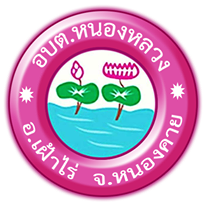 องค์การบริหารส่วนตำบลหนองหลวงอำเภอเฝ้าไร่   จังหวัดหนองคายการประเมินความเสี่ยงการทุจริต ประจำปี 256๕องค์การบริหารส่วนตำบลหนองหลวง 1.วัตถุประสงค์การประเมินความเสี่ยง 		มาตรการป้องกันการทุจริตสามารถช่วยลดความเสี่ยงที่อาจจะเกิดการทุจริตในองค์กรได้ เพื่อให้การ ประเมินความเสี่ยงด้านการทุจริต การออกแบบและการปฏิบัติงานตามมาตรการการควบคุมภายในที่เหมาะสมจะช่วยลด ความเสี่ยงด้านการทุจริต ตลอดจนการสร้างจิตสำนึกและค่านิยมในการต่อต้านการทุจริตให้แก่บุคลากรขององค์กร ถือเป็นการป้องกันการเกิดการทุจริตในองค์กร ทั้งนี้ การนำเครื่องมือประเมินความเสี่ยงมาใช้ในองค์กรจะช่วยให้เป็น หลักประกันในระดับหนึ่งว่า การดำเนินการขององค์กรจะไม่มีการทุจริต หรือในกรณีที่พบการทุจริตที่ไม่คาดคิดโอกาส ประสบกับปัญหาน้อยกว่าองค์กรอื่น หรือหากเกิดความเสียหายขึ้นก็จะเป็นความเสียหายที่น้อยกว่าองค์กรที่ไม่มีการนำ เครื่องมือประเมินความเสี่ยงมาใช้ เพราะได้มีการเตรียมการป้องกันล่วงหน้าไว้โดยให้เป็นส่วนหนึ่งของการปฏิบัติงาน ประจำการประเมินความเสี่ยงการทุจริต เป็นเครื่องมือที่ใช้ในการค้นหา หรือระบุจุดอ่อน (Weakness) ของระบบ ต่าง ๆ ภายในองค์กรที่อาจเป็นช่องให้เกิดการทุจริต และเป็นการมุ่งหาความเป็นไปได้ (potential) จะเกิดการกระทำการทุจริตในอนาคตหรือแนวทางในการบริหารจัดการความเสี่ยงของการดำเนินงานที่อาจก่อให้เกิดการทุจริต ซึ่งเป็น มาตรการป้องกัน การทุจริตเชิงรุกที่มีประสิทธิภาพต่อไป 2. กรอบการประเมินความเสี่ยงการทุจริต 		กรอบตามหลักของการควบคุมภายในองค์กรตามมาตรฐาน COSO 2013 (Committee of Sponsoring Organizations 2013) ซึ่งมาตรฐานของ COSO เป็นมาตรฐานที่ได้รับการยอมรับมาตั้งแต่เริ่มออก ประกาศใช้เมื่อปี 1992 ประกอบด้วย 5 องค์ประกอบ 17 ประการ ดังนี้องค์ประกอบที่ 1: สภาพแวดล้อมการควบคุม (Control Environment) 	หลักการที่ 1 - องค์กรยึดหลักความซื่อตรงและจริยธรรม 	หลักการที่ 2 – คณะกรรมการแสดงออกถึงความรับผิดชอบต่อการกำกับดูแล 	หลักการที่ 3 - คณะกรรมการและฝ่ายบริหาร มีอำนาจการสั่งการชัดเจน 	หลักการที่ 4 - องค์กร จูงใจ รักษาไว้ และจูงใจพนักงาน 	หลักการที่ 5 – องค์กรผลักดันให้ทุกตำแหน่งรับผิดชอบต่อการควบคุมภายใน องค์ประกอบที่ 2: การประเมินความเสี่ยง (Risk Assessment) 	หลักการที่ 6 - กำหนดเป้าหมายชัดเจน 	หลักการที่ 7 - ระบุและวิเคราะห์ความเสี่ยงอย่างครอบคลุม 	หลักการที่ 8 – พิจารณาโอกาสที่จะเกิดการทุจริต 	หลักการที่ 9 – ระบุและประเมินความเปลี่ยนแปลงที่จะกระทบต่อการควบคุมภายในองค์ประกอบที่ 3: กิจกรรมการควบคุม (Control Activities) 	หลักการที่ 10 – ควบคุมความเสี่ยงให้อยู่ในระดับที่ยอมรับได้	หลักการที่ 11 - พัฒนาระบบเทคโนโลยีที่ใช้ในการควบคุม 	หลักการที่ 12 – ควบคุมให้นโยบายสามารถปฏิบัติได้ องค์ประกอบที่ 4: สารสนเทศและการสื่อสาร (Information and Communication) 	หลักการที่ 13 - องค์กรมีข้อมูลที่เกี่ยวข้องและมีคุณภาพ 	หลักการที่14 - มีการสื่อสารข้อมูลภายในองค์กร ให้การควบคุมภายในดำเนินต่อไปได้ 	หลักการที่ 15 - มีการสื่อสารกับหน่วยงานภายนอก ในประเด็นที่อาจกระทบต่อการควบคุมภายใน-2-องค์ประกอบที่ 5: กิจกรรมการกำกับติดตามและประเมินผล (Monitoring Activities) 	หลักการที่ 16 - ติดตามและประเมินผลการควบคุมภายใน 	หลักการที่ 17 - ประเมินและสื่อสารข้อบกพร่องของการควบคุมภายในทันเวลา และเหมาะสม 	ทั้งนี้ องค์ประกอบการควบคุมภายในแต่ละองค์ประกอบและหลักการจะต้อง Present & Function (มีอยู่จริง และนำไปปฏิบัติได้) อีกทั้งทำงานอย่างสอดคล้องและสัมพันธ์กัน จึงจะทำให้การควบคุมภายในมีประสิทธิผล 	กรอบหรือภาระงานในการประเมินความเสี่ยงการทุจริต มี 4 กระบวนการ 1.1 Corrective : แก้ไขปัญหาที่เคยรับรู้ว่าเกิด สิ่งที่มีประวัติอยู่แล้ว ท าอย่างไรจะไม่ให้เกิดซ้ำอีก 1.2 Detective : เฝ้าระหว่าง สอดส่อง ติดตามพฤติกรรมเสี่ยง ท าอย่างจะตรวจพบต้องสอดส่อง ตั้งแต่แรก ตั้งข้อบ่งชี้บางเรื่องที่น่าสงสัยทำการลดระดับความเสี่ยงนั้นหรือให้ข้อมูลเบาะแสนั้น แก่ผู้บริหาร 1.3 Preventive : ป้องกัน หลีกเลี่ยง พฤติกรรมที่นำไปสู่การสุ่มเสี่ยงต่อการกระทำผิด ในส่วนที่พฤติกรรม ที่เคยรับรู้ว่าเคยเกิดมาก่อน คาดหมายได้ว่าโอกาสสูงที่จะเกิดซ้ำอีก (Known Factor) ทั้งที่รู้ว่าทำไปมีความเสี่ยงต่อการ ทุจริต จะต้องหลีกเลี่ยงด้วยการปรับ Workflow ใหม่ ไม่เปิดช่องว่างให้ทำการทุจริตเข้ามาได้อีก 1.4 Forecasting : การพยากรณ์ประมาณการสิ่งที่อาจจะเกิดขึ้นและป้องกันปราบปรามล่วงหน้า ในเรื่องประเด็นที่ไม่คุ้นเคย ในส่วนที่เป็นปัจจัยความเสี่ยงที่มาจากการพยากรณ์ประมาณการ ล่วงหน้าอนาคต (Unknown Factor) 3. องค์ประกอบที่ทำให้เกิดการทุจริต	 องค์ประกอบหรือปัจจัยที่นำไปสู่การทุจริต ประกอบด้วย Pressure หรือแรงผลักดันหรือแรงจูงใจ Opportunity หรือโอกาส ซึ่งเกิดจากช่องโหว่ของระบบต่างๆ คุณภาพการควบคุม กำกับควบคุมภายในขององค์กรมี จุดอ่อน และ Rationlization หรือการหาเหตุผลสนับสนุนการกระทำ4. ขอบเขตความเสี่ยงการทุจริต ประกอบด้วย 	4.1 ความเสี่ยงการทุจริตจากภาระงานด้วยการอนุมัติ อนุญาต ตามกฎระเบียบที่เกี่ยวข้อง 	4.2 ความเสี่ยงการทุจริตในความโปร่งใสของการใช้อำนาจและตำแหน่งหน้าที่ 	4.3 ความเสี่ยงการทุจริตในความโปร่งใสของการใช้จ่ายงบประมาณ5. ขั้นตอนการประเมินความเสี่ยงการทุจริต มี 9 ขั้นตอน ดังนี้ 	5.1 การระบุความเสี่ยง 	5.2 การประเมินสถานะความเสี่ยง	5.3 การประเมินค่าความเสี่ยงรวม 	5.4 การประเมินการควบคุมความเสี่ยง 	5.5 การจัดทำแผนบริหารความเสี่ยง 	5.6 การจัดทำรายงานผลการเฝ้าระวังความเสี่ยง 	5.7 การจัดทำระบบบริหารความเสี่ยง 	5.8 การจัดทำรายงานการบริหารความเสี่ยง 	5.9 การรายงานผลการดำเนินงานตามแผนการบริหารความเสี่ยง-3-ขั้นตอนที่ 1 การระบุความเสี่ยงตารางที่ 1 ตารางระบุความเสี่ยง (Known Factor และ Unknown Factor)ขั้นตอนที่ 2 การวิเคราะห์สถานะความเสี่ยง 	ขั้นตอนที่ 2 ให้นำขั้นตอนย่อยที่มีความเสี่ยงทางทุจริต จากตารางที่ 1 มาแยกเพื่อแสดงสถานะความ เสี่ยงการทุจริต ออกตามรายสีไปจราจร เขียว เหลือง ส้ม แดง โดยระบุสถานะของความเสี่ยงในช่องสี ไฟจราจร 	ความหมายของสถานะความเสี่ยงตามสีไฟจราจร มีรายละเอียดดังนี้ สถานะสีเขียว : ความเสี่ยงระดับต่ำ สถานะสีเหลือง : ความเสี่ยงระดับปานกลาง และสามารถใช้ความรอบคอบระมัดระวังในระหว่าง ปฏิบัติงาน ตามปกติ ควบคุมดูแลได้ สถานะสีส้ม :.ความเสี่ยงระดับสูง เป็นกระบวนงานที่มีผู้เกี่ยวข้องหลายคน หลายหน่วยงาน ภายในองค์กร มีหลาย ขั้นตอน จนยากต่อการควบคุม หรือไม่มีอำนาจควบคุมข้ามหน่วยงานตามหน้าที่ปกติสถานะสีแดง : ความเสี่ยงระดับสูงมาก เป็นกระบวนงานที่เกี่ยวข้องกับบุคคลภายนอก คนที่ไม่รู้จักไม่สามารถตรวจสอบ ได้ชัดเจน ไม่สามารถกำกับติดตามได้อย่างใกล้ชิดหรืออย่างสม่ำเสมอ-4- ตารางที่ 2 ตารางแสดงสถานะความเสี่ยง (แยกตามรายสีไฟจราจร)ตารางที่ 2 โอกาส/ความเสี่ยงการทุจริต จากตารางที่ 1 นำมาแยกสถานะความเสี่ยงการทุจริต 	ตามไฟจราจร  - สีเขียว  หมายถึง ความเสี่ยงระดับต่ำ			 - สีเหลือง หมายถึง ความเสี่ยงระดับปลานกลาง			 - สีส้ม 	   หมายถึง ความเสี่ยงระดับสูง			 - สีแดง    หมายถึง ความเสี่ยงระดับสูงมากขั้นตอนที่ 3 เมทริกส์ระดับความเสี่ยง (Risk level matrix)	 คือการกำหนดค่าคะแนนความเสี่ยง.ของปัจจัยความเสี่ยงตามตาราง ตาราง 2.ตามระดับคะแนนความ จำเป็นของการเฝ้าระวัง คูณกับระดับคะแนน ความรุนแรงของผลกระทบ ดังนี้ 	3.1 ระดับความจำเป็นของการเฝ้าระวัง มีแนวทางในการพิจารณาดังนี้ 	- ถ้าเป็นกิจกรรมหรือขั้นตอนหลักที่สำคัญของกระบวนงานนั้น ๆ แสดงว่ากิจกรรม หรือ ขั้นตอนนั้น เป็น MUST หมายถึงมีความจำเป็นสูงของการเฝ้าระวังความเสี่ยงการทุจริตที่ ต้องทำการป้องกัน ไม่ดำเนินการไม่ได้ ค่าของ MUST คือ ค่าอยู่ในระดับ 2 หรือ 3 	- ถ้าเป็นกิจกรรมหรือขั้นตอนนั้นเป็นกิจกรรม หรือขั้นตอนรองของกระบวนงานนั้น ๆ แสดงว่ากิจกรรมหรือ ขั้นตอนนั้นเป็น SHOULD หมายถึงมีความจำเป็นต่ำในการเฝ้าระวังความ เสี่ยงการทุจริต ค่าของ SHOULD คือ ค่าที่อยู่ ในระดับ 1 เท่านั้น 	3.2 ระดับความรุนแรงของผลกระทบ มีแนวทางในการพิจารณาดังนี้ 	- กิจกรรมหรือขั้นตอนการปฏิบัติงานนั้นเกี่ยวข้องกับ ผู้มีส่วนได้ส่วนเสีย Stakeholders รวมถึงหน่วยงาน กำกับดูแล พันธมิตร ภาคีเครือข่าย ค่าอยู่ที่ 2 หรือ 3	 - กิจกรรมหรือขั้นตอนการปฏิบัติงานนั้นเกี่ยวข้องกับ ผลกระทบทางการเงิน รายได้ลด รายจ่ายเพิ่ม Financial ค่าอยู่ที่ 2 หรือ 3	 - กิจกรรมหรือขั้นตอนการปฏิบัติงานนั้น ผลกระทบต่อผู้ใช้บริการ กลุ่มเป้าหมาย Customer/User ค่าอยู่ที่ 2 หรือ 3	 - กิจกรรมหรือขั้นตอนการปฏิบัติงานนั้นผลกระทบต่อกระบวนงานภายใน Internal Process หรือกระทบ ด้านการเรียนรู้ องค์ความรู้ Learning & Growth ค่าอยู่ที่ 1 หรือ 2-5-ตารางที่ 3 SCORING ทะเบียนข้อมูลที่ต้องเฝ้าระวัง (ตารางเมทริกส์ระดับความเสี่ยง (Risk level matrix)ขั้นตอนที่ 4 การประเมินการควบคุมความเสี่ยง (Risk – Control Matrix Assessment) 	ขั้นตอนที่ 4 ให้นำค่าความเสี่ยงรวม (จำเป็น X รุนแรง) จากตารางที่ 3 มาทำการประเมิน การควบคุม การทุจริต ว่ามีระดับการควบคุมความเสี่ยงการทุจริตอยู่ในระดับใด เมื่อเทียบกับคุณภาพการจัดการ (คุณภาพการจัดการ สอดส่อง เฝ้าระวังในงานปกติ) โดยเกณฑ์คุณภาพการจัดการจะแบ่งเป็น 3 ระดับ ดังนี้ 	ดี : จัดการได้ทันที ทุกครั้งที่เกิดความเสี่ยง ไม่กระทบถึงผู้ใช้บริการ/ผู้รับมอบผลงาน องค์กรไม่มีผลเสีย ทางการเงิน ไม่มีรายจ่ายเพิ่ม 	พอใช้ : จัดการได้โดยส่วนใหญ่ มีบางครั้งยังจัดการไม่ได้ กระทบถึงผู้ใช้บริการ/ผู้รับมอบ ผลงานองค์กร แต่ยอมรับได้ มีความเข้าใจ 	อ่อน : จัดการไม่ได้ หรือได้เพียงส่วนน้อย การจัดการเพิ่มเกิดจากรายจ่าย มีผลกระทบถึงผู้ใช้บริการ/ ผู้รับมอบผลงานและยอมรับไม่ได้ ไม่มีความเข้าใจตาราง 4 แสดงการประเมินควบคุมความเสี่ยง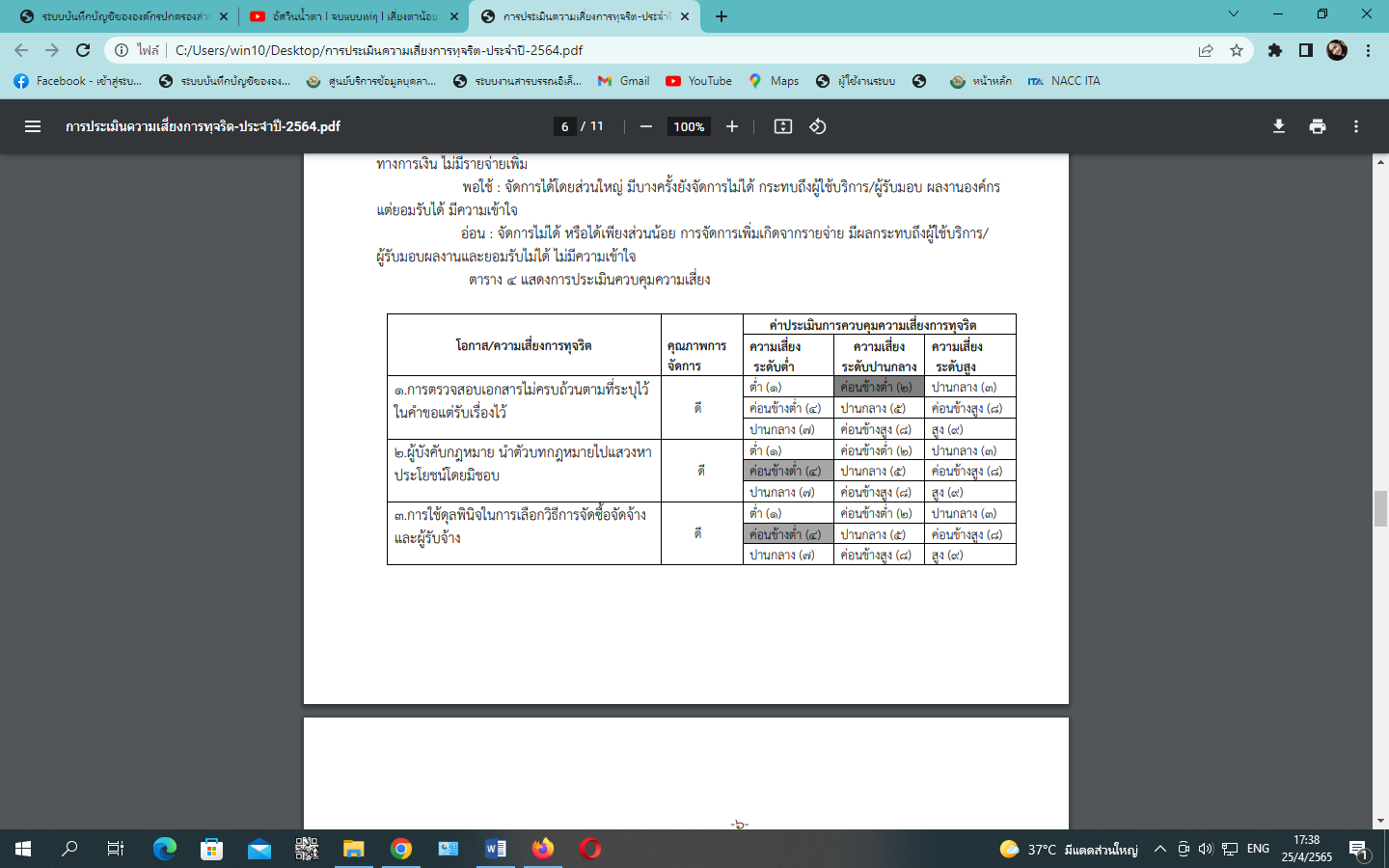 -6-ขั้นตอนที่ 5 แผนบริหารความเสี่ยง 	ขั้นตอนที่ 5 ให้เลือกเหตุการณ์ที่มีความเสี่ยงสูงสุดจากการประเมินการควบคุมความเสี่ยง   Risk – Control Matrix Assessment ในขั้นตอนที่ 4 ที่อยู่ในช่องค่าความเสี่ยงระดับสูง หรือค่าความเสี่ยงระดับ 5 หรือ 6 หรือ 7 หรือ 8 หรือ 9 โดยเฉพาะช่องสูง 9 ควรเลือกมาทำแผนบริหารความเสี่ยงการทุจริตก่อนเป็นอันดับแรก 	จากการประเมินความเสี่ยงการทุจริตดังกล่าว พบว่า ค่าประเมินความเสี่ยงการทุจริตอยู่ในระดับ 2 - 4 หรืออยู่ในระดับความเสี่ยงต่ำ–ค่อนข้างต่ำ คุณภาพการจัดการอยู่ในระดับ ดี–พอใช้ การบริหารจัดการความเสี่ยง จะอยู่ในระดับเฝ้าระวัง และทำกิจกรรมบริหารความเสี่ยงตาราง 5 ตารางแผนบริหารความเสี่ยงขั้นตอนที่ 6 การจัดทำรายงานผลการเฝ้าระวังความเสี่ยง	 ขั้นตอนที่ 6 เพื่อติดตามเฝ้าระวัง เป็นการประเมินการบริหารความเสี่ยงการทุจริตในกิจกรรม ตามแผน บริหารความเสี่ยงของขั้นตอนที่ 5 ซึ่งเปรียบเสมือนเป็นการสร้างตะแกรงดัก เพื่อเป็นการยืนยันผลการป้องกันหรือแก้ไข ปัญหามีประสิทธิภาพมากน้อยเพียงใด โดยการแยกสถานการณ์เฝ้าระวังความเสี่ยง การทุจริตต่อไป ออกเป็น 3 สี ได้แก่ สีเขียว สีเหลือง สีแดง-7 -ตารางที่ 6 ตารางจัดทำรายงานผลการเฝ้าระวังความเสี่ยง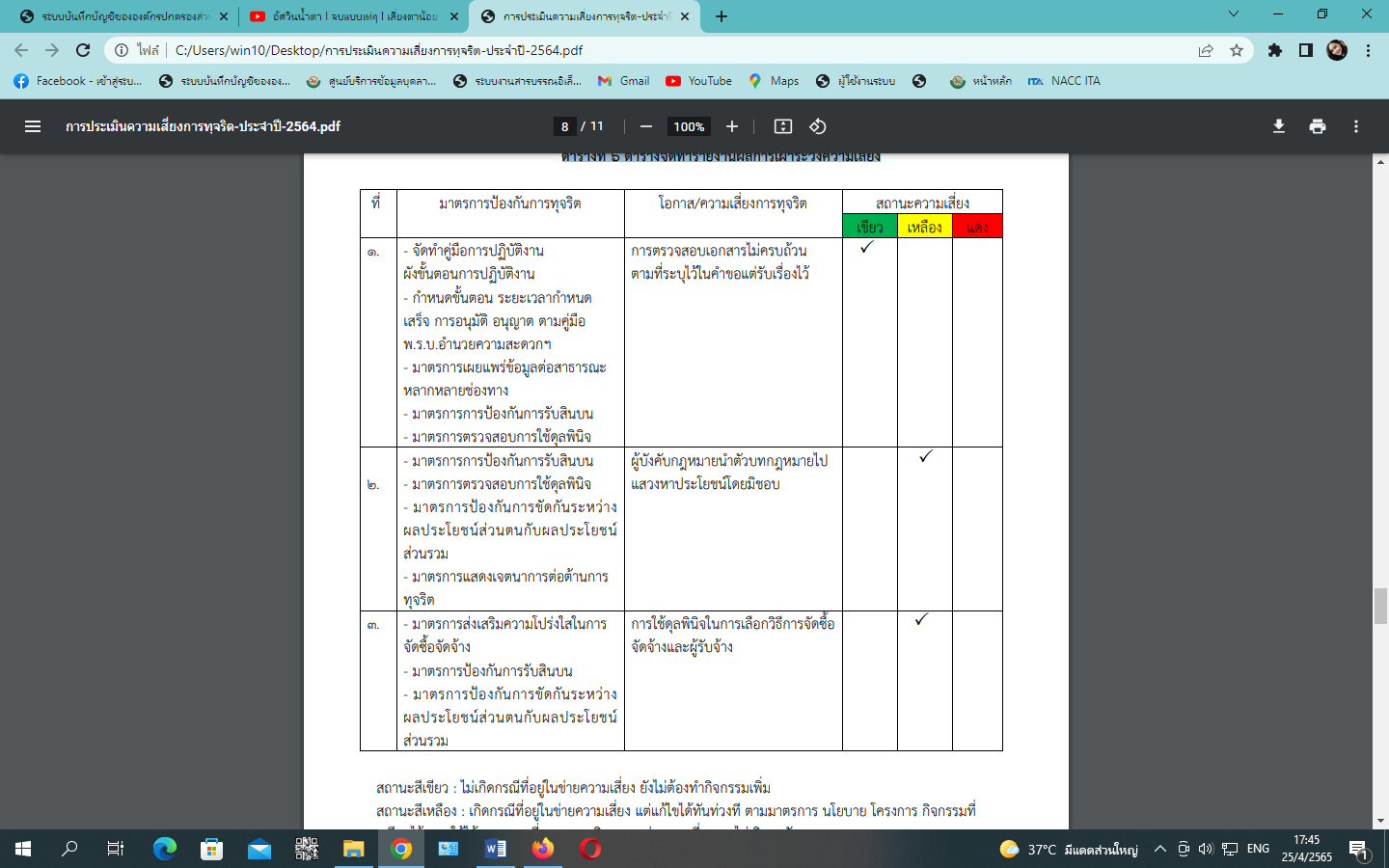 สถานะสีเขียว : ไม่เกิดกรณีที่อยู่ในข่ายความเสี่ยง ยังไม่ต้องทำกิจกรรมเพิ่ม สถานะสีเหลือง : เกิดกรณีที่อยู่ในข่ายความเสี่ยง แต่แก้ไขได้ทันท่วงที ตามมาตรการ นโยบาย โครงการ กิจกรรมที่เตรียมไว้ แผนใช้ได้ผลความเสี่ยงการทุจริตลดลง ค่าความเสี่ยงรวมไม่เกินระดับ 6 สถานะสีแดง : เกิดกรณีที่อยู่ในข่ายยังแก้ไขไม่ได้ ควรมีมาตรการ นโยบาย โครงการ กิจกรรม เพิ่มขึ้น แผนใช้ไม่ได้ผล ค่าความเสี่ยงรวมเกินระดับ 6-8-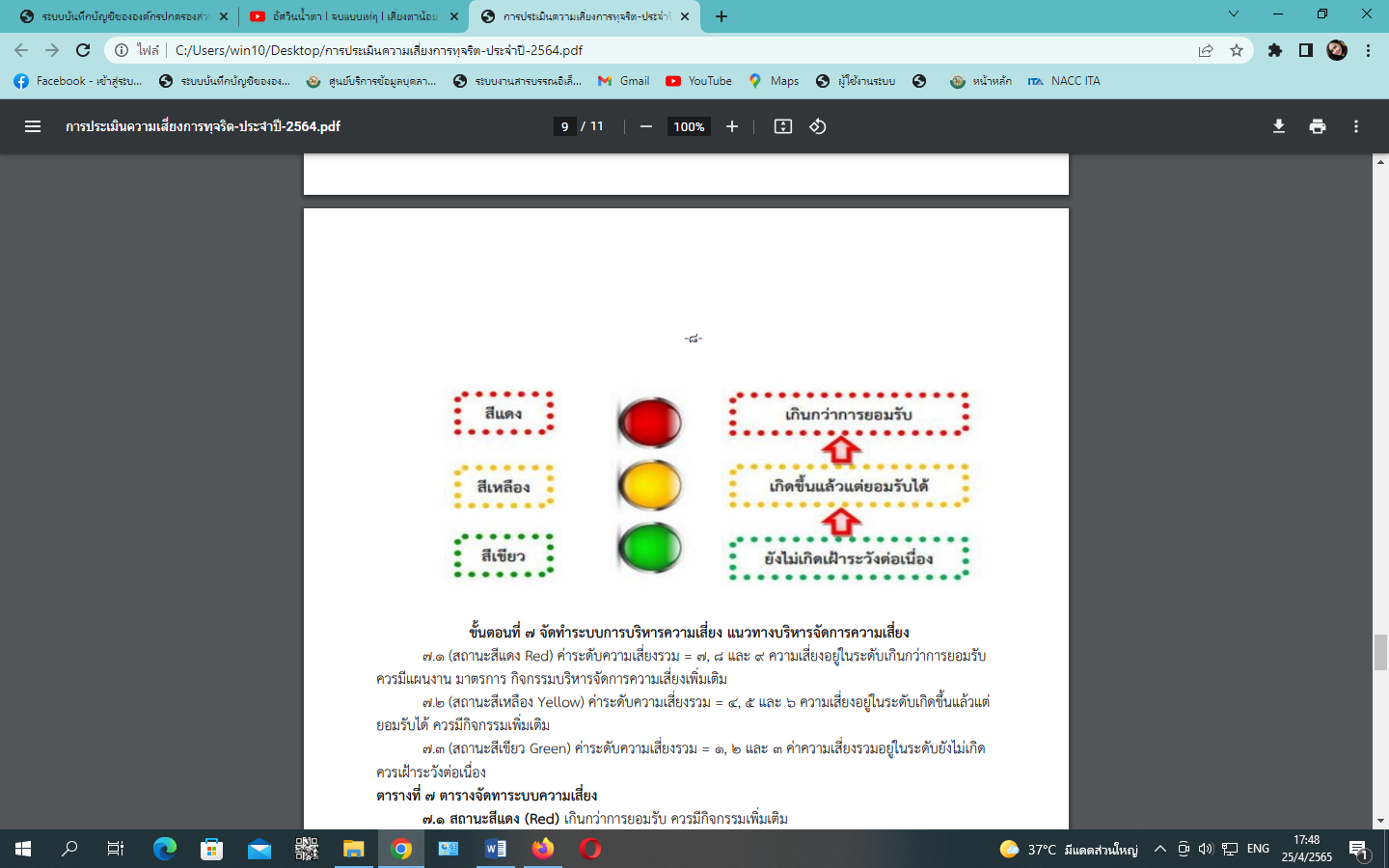 	ขั้นตอนที่ 7 จัดทำระบบการบริหารความเสี่ยง แนวทางบริหารจัดการความเสี่ยง 	7.1 (สถานะสีแดง Red) ค่าระดับความเสี่ยงรวม = 7, 8 และ 9 ความเสี่ยงอยู่ในระดับเกินกว่าการยอมรับ ควรมีแผนงาน มาตรการ กิจกรรมบริหารจัดการความเสี่ยงเพิ่มเติม 	7.2 (สถานะสีเหลือง Yellow) ค่าระดับความเสี่ยงรวม = 4, 5 และ 6 ความเสี่ยงอยู่ในระดับเกิดขึ้นแล้วแต่ ยอมรับได้ ควรมีกิจกรรมเพิ่มเติม 	7.3 (สถานะสีเขียว Green) ค่าระดับความเสี่ยงรวม = 1, 2 และ 3 ค่าความเสี่ยงรวมอยู่ในระดับยังไม่เกิด ควรเฝ้าระวังต่อเนื่อง ตารางที่ 7 ตารางจัดทาระบบความเสี่ยง 	7.1 สถานะสีแดง (Red) เกินกว่าการยอมรับ ควรมีกิจกรรมเพิ่มเติม	7.2 สถานะสีเหลือง (Yellow) เกิดขึ้นแล้วแต่ยอมรับได้ ควรมีกิจกรรมเพิ่มเติม	7.3 สถานะสีเขียว (Green) ยังไม่เกิด ให้เฝ้าระวังต่อเนื่อง-9-ขั้นตอนที่ 8 การจัดทำรายงานบริหารความเสี่ยง	ขั้นตอนที่ 8 เป็นการจัดทำรายงานสรุปให้เห็นภาพรวมว่ามีผลจากการบริหารความเสี่ยง การทุจริตตามขั้นตอนที่ 7 มีสถานะความเสี่ยงการทุจริตอยู่ในระดับใด (สี) สถานะความเสี่ยง สีเขียวหมายถึง ความเสี่ยง ระดับต่ำ สีเหลือง หมายถึง ความเสี่ยงระดับปานกลาง สีแดง หมายถึง ความเสี่ยงระดับสูงมาก เพื่อเป็นเครื่องมือในการ กำกับ ติดตาม ประเมินผล ตารางที่ 8 ตารางรายงานการบริหารความเสี่ยง	ขั้นตอนที่ 9 การรายงานผลการดำเนินงานตามแผนบริหารความเสี่ยง	 เป็นการจัดทาแบบรายงานผลการดาเนินงานตามแผนบริหารความเสี่ยงการทุจริตหรือสถานะแผนบริหารความเสี่ยง ทุจริต ตารางที่ 8 ต่อผู้บริหารของหน่วยงาน ซึ่งห้วงระยะเวลาของการรายงานผล ขึ้นอยู่กับหน่วยงาน เช่น รายงานทุก เดือน ทุกไตรมาส ซึ่งแบบในการรายงาน ตามตารางที่ 9 และตารางที่ 10 สามารถปรับได้ตามความเหมาะสมของ หน่วยงาน 	ตารางที่ 9 แบบรายงานผลการดำเนินงานตามแผนบริหารความเสี่ยง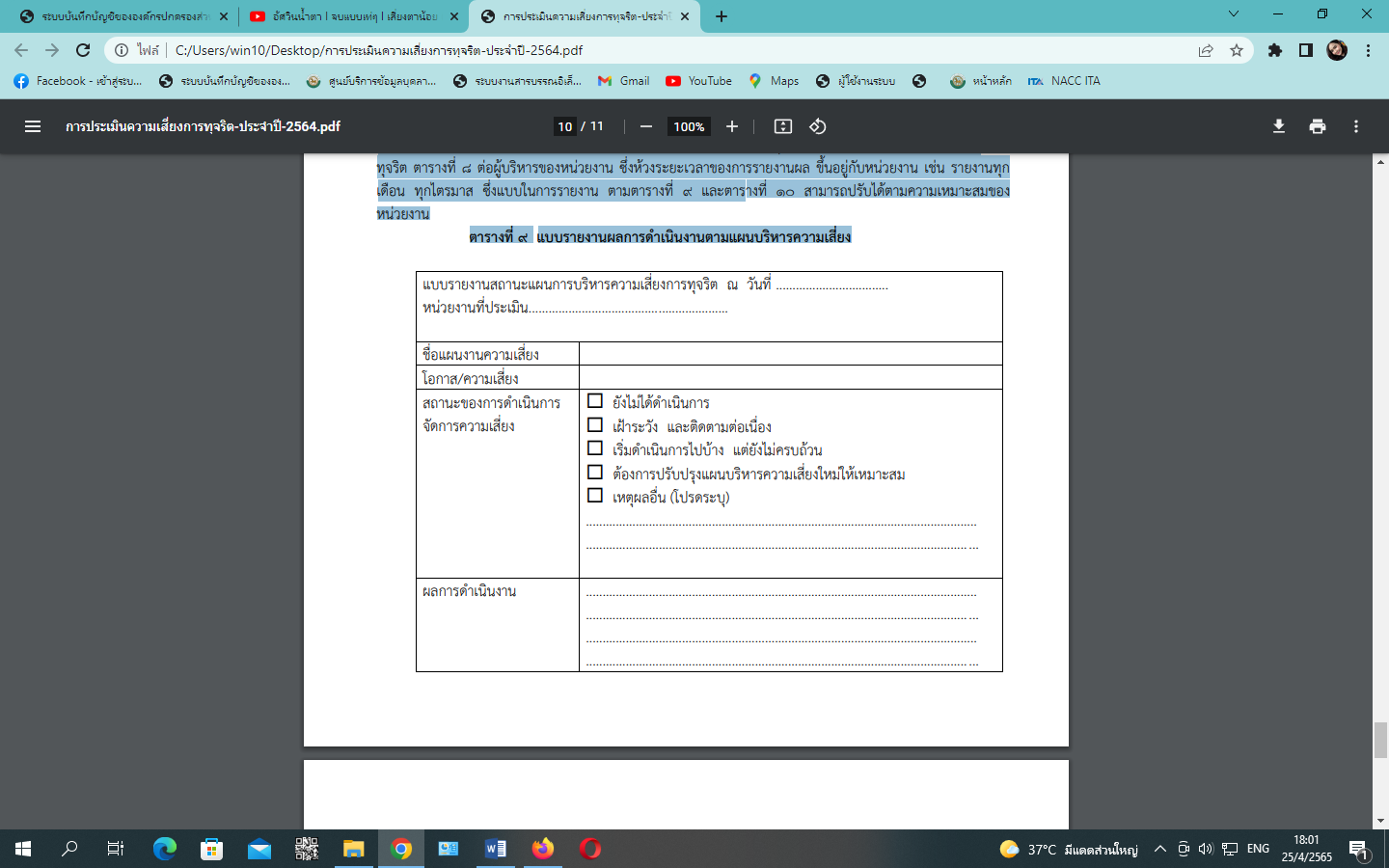 -10-ตารางที่ 10 ตารางการเสนอขอปรับปรุงแผนบริหารความเสี่ยงการทุจริต ระหว่างปี (ทดแทนแผนเดิม)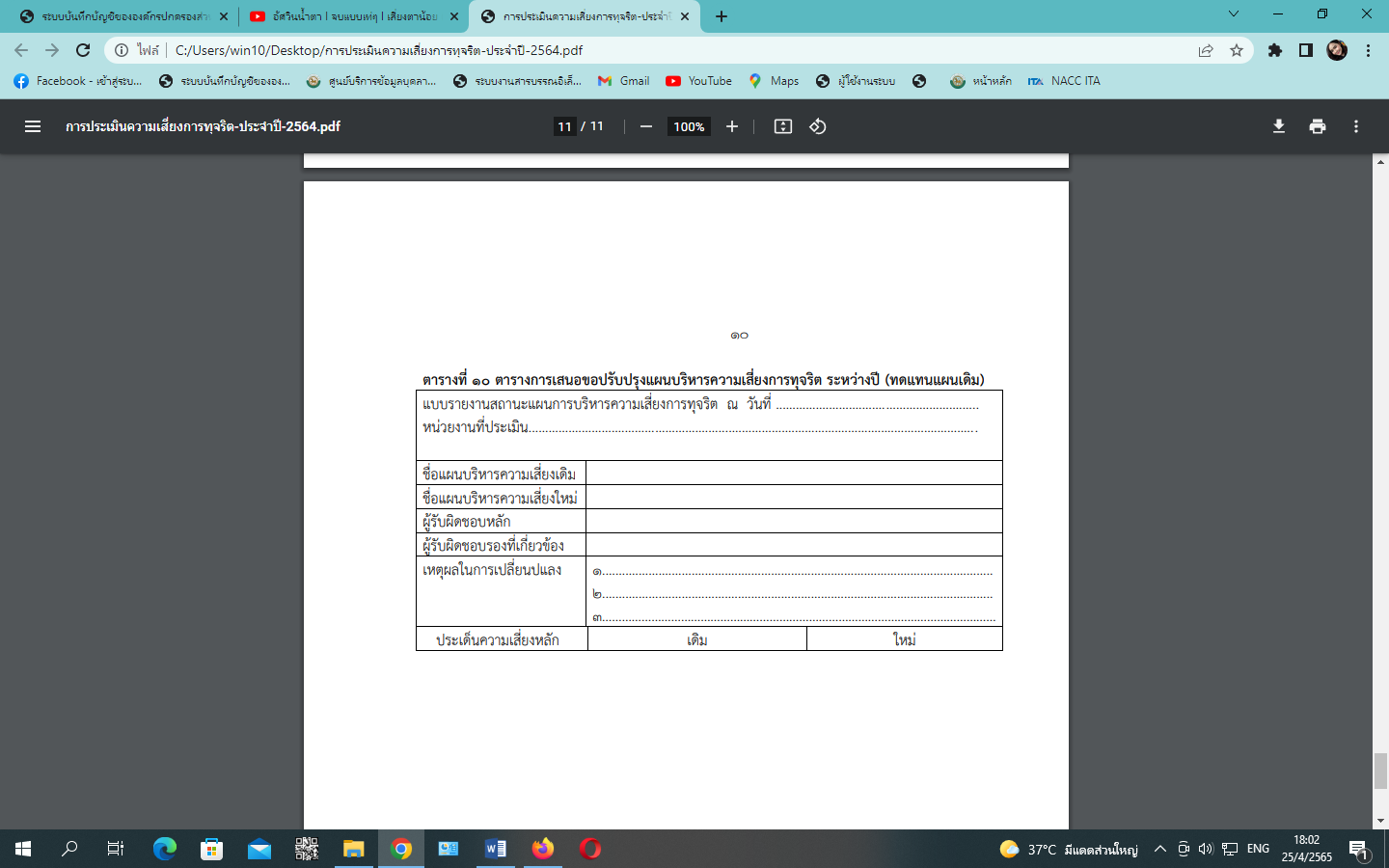 Known Factor ความเสี่ยงทั้ง ปัญหา/พฤติกรรมที่เคยรับรู้ว่าเคยเกิดมาก่อน คาดหมายได้ว่ามีโอกาสสูงที่จะ เกิดซ้ำ หรือมีประวัติ มีตำนานอยู่แล้วUnknown Factor ปัจจัยความเสี่ยงที่มาจากการพยากรณ์ ประมาณการล่วงหน้าในอนาคต ปัญหา/พฤติกรรม ความเสี่ยงที่อาจจะเกิดขึ้น (คิดลวงหน้า )ที่โอกาส/ความเสี่ยงการทุจริตประเภทความเสี่ยงการทุจริตประเภทความเสี่ยงการทุจริตที่โอกาส/ความเสี่ยงการทุจริตKnown   FactorUnknown Factor1ความเสี่ยงการทุจริตจากภาระงานด้วยการอนุมัติ อนุญาต -การตรวจสอบเอกสารไม่ครบถ้วนตามที่ระบุไว้ในคำขอ แต่รับเรื่องไว้2ความเสี่ยงการทุจริตในความโปร่งใสของการใช้อำนาจและ ตำแหน่งหน้าที่ -ผู้บังคับกฎหมาย นำตัวบทกฎหมายไปแสวงหาประโยชน์โดย มิชอบ3ความเสี่ยงการทุจริตในความโปร่งใสของการใช้จ่าย งบประมาณและการบริหารจัดการ -การใช้ดุลพินิจในการเลือกวิธีการจัดซื้อจัดจ้างและผู้รับจ้างที่โอกาส/ความเสี่ยงการทุจริตเขียวเหลืองส้มแดง1การตรวจสอบเอกสารไม่ครบถ้วนตามที่ระบุไว้ในคำขอ แต่รับเรื่องไว้2ผู้บังคับกฎหมาย นำตัวบทกฎหมายไปแสวงหาประโยชน์โดยมิชอบ3การใช้ดุลพินิจในการเลือกวิธีการจัดซื้อจัดจ้างและผู้รับจ้างที่โอกาส/ความเสี่ยงการทุจริตระดับความจำเป็น ของการเฝ้าระวัง3     2     1ระดับความรุนแรง ของผลกระทบ3      2     1ค่าความเสี่ยรวม จำเป็น xรุนแรง3     2     11การตรวจสอบเอกสารไม่ครบถ้วนตามที่ระบุไว้ใน คำขอแต่รับเรื่องไว้2122ผู้บังคับกฎหมาย นำตัวบทกฎหมายไปแสวงหา ประโยชน์โดยมิชอบ2243การใช้ดุลพินิจในการเลือกวิธีการจัดซื้อจัดจ้าง และผู้รับจ้าง224ที่รูปแบบพฤติการณ์ความเสี่ยงการทุจริตมาตรการป้องกันการทุจริต1การตรวจสอบเอกสารไม่ครบถ้วนตามที่ระบุ ไว้ในคำขอแต่รับเรื่องไว้ - จัดทำคู่มือการปฏิบัติงาน ผังขั้นตอนการปฏิบัติงาน - กำหนดขั้นตอน ระยะเวลากำหนดเสร็จ การอนุมัติ อนุญาต ตามคู่มือ พ.ร.บ.อำนวยความสะดวกฯ - มาตรการเผยแพร่ข้อมูลต่อสาธารณะ หลากหลายช่องทาง - มาตรการการป้องกันการรับสินบน - มาตรการตรวจสอบการใช้ดุลพินิจ2ผู้บังคับกฎหมายนำตัวบทกฎหมายไป แสวงหาประโยชน์โดยมิชอบ - มาตรการการป้องกันการรับสินบน - มาตรการตรวจสอบการใช้ดุลพินิจ - มาตรการป้องกันการขัดกันระหว่างผลประโยชน์ส่วนตนกับ ผลประโยชน์ส่วนรวม - มาตรการแสดงเจตนาการต่อต้านการทุจริต3การใช้ดุลพินิจในการเลือกวิธีการจัดซื้อจัด จ้างและผู้รับจ้าง - มาตรการส่งเสริมความโปร่งใสในการจัดซื้อจัดจ้าง - มาตรการป้องกันการรับสินบน - มาตรการป้องกันการขัดกันระหว่างผลประโยชน์ส่วนตนกับ ผลประโยชน์ส่วนรวมความเสี่ยงการทุจริต (สถานะสีแดง) มาตรการป้องกันการทุจริต เพิ่มเติมความเสี่ยงการทุจริต (สถานะสีเหลือง) มาตรการป้องกันการทุจริต เพิ่มเติมความเสี่ยงการทุจริต (สถานะสีเขียว) มาตรการป้องกันการทุจริต เพิ่มเติมที่สรุปสถานะความเสี่ยงการทุจริต (เขียว เหลือง แดง)สรุปสถานะความเสี่ยงการทุจริต (เขียว เหลือง แดง)สรุปสถานะความเสี่ยงการทุจริต (เขียว เหลือง แดง)เขียวเหลืองแดง